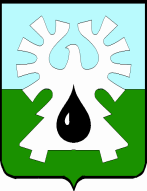 МУНИЦИПАЛЬНОЕ ОБРАЗОВАНИЕ ГОРОД УРАЙ			  Ханты-Мансийский автономный округ-ЮграАДМИНИСТРАЦИЯ ГОРОДА  УРАЙ                              Управление экономики, анализа и прогнозирования628285, микрорайон 2, дом 60,  г.Урай,                                                                  тел. 2-23-13,3-09-27 Ханты-Мансийский автономный округ-Югра,                                                     факс(34676) 3-09-27                                                          Тюменская область                                                                                                  Е-mail:ue@uray.ru  От  26.07.2018  №15699Заключениеоб оценке регулирующего воздействия проекта постановленияадминистрации города Урай «Об осуществлении муниципального жилищного контроля на территории муниципального образования город Урай»Управлением экономики, анализа и прогнозирования администрации города Урай как уполномоченным органом от имени администрации города Урай, ответственным за внедрение процедуры оценки регулирующего воздействия в соответствии с Порядком проведения администрацией города Урай оценки регулирующего воздействия проектов муниципальных нормативных правовых актов, экспертизы и оценки фактического воздействия муниципальных нормативных правовых актов, затрагивающих вопросы осуществления предпринимательской и инвестиционной деятельности, утвержденным постановлением администрации города Урай от 21.04.2017 №1042 (далее – Порядок), рассмотрен проект постановления администрации города Урай «Об осуществлении муниципального жилищного контроля на территории муниципального образования город Урай» (далее – Проект, проект МНПА), пояснительная записка к проекту МНПА, сводка предложений, сводный отчет, подготовленные отделом муниципального контроля администрации города Урай (далее - разработчик проекта).Проект МНПА направлен  разработчиком проекта  для подготовки настоящего заключения повторно, так как в рамках проведения публичных консультаций в период с 06.06.2018 по 12.06.2018 поступили предложения от участников публичных консультаций, которые были учтены и проект был доработан разработчиком проекта.Информация  об  ОРВ  проекта МНПА была повторно размещена на официальном сайте органов местного самоуправления города Урай 26.06.2018 (http://uray.ru/procedures/ob-osushhestvlenii-municipalnogo-zhilishhnogo-kontrolja-na-territorii-municipalnogo-obrazovanija-gorod-uraj-2/), повторно направлены уведомления и опросный лист ОРВ в организации, представляющие интересы предпринимательского и инвестиционного сообщества, с которыми заключены соглашения о взаимодействии при проведении ОРВ  (в Торгово-промышленную палату ХМАО - Югры, Общественную организацию              «Союз предпринимателей г.Урай»), а также иным лицам, которых целесообразно привлечь к участию в публичных консультациях, исходя из содержания проблемы, цели и предмета регулирования (Уполномоченному по защите прав предпринимателей в ХМАО-Югре Евлахову Н.А., в ООО  «Эксперт», ООО «Гудворк», ООО «Прогресс»).   В рамках  проведения ОРВ проекта МНПА проведены публичные консультации в период с 27.06.2018 по 03.07.2018. От двух участников публичных консультаций, которым были направлены уведомления, поступило одобрение проекта МНПА без замечаний и предложений              (Торгово-промышленная палата ХМАО – Югры и Уполномоченный по защите прав предпринимателей в ХМАО-Югре Евлахов Н.А).       По данным разработчика проектов МНПА указанный Проект относится к высокой степени регулирующего воздействия, так как содержит положения, устанавливающие ранее не предусмотренные законодательством Российской Федерации и иными нормативными правовыми актами обязанности, запреты и ограничения для физических и юридических лиц в сфере предпринимательской и инвестиционной деятельности или способствующие их установлению.Проектом предлагается установить Порядок организации и проведения плановых и внеплановых проверок в рамках осуществления муниципального контроля на территории муниципального образования город Урай.На основе проведенной ОРВ проекта МНПА, уполномоченным органом сделаны следующие выводы:а) об отсутствии в проекте правового акта положений, вводящих избыточные обязанности, запреты и ограничения для субъектов предпринимательской и инвестиционной деятельности или способствующих их введению, а также положений, способствующих возникновению необоснованных расходов субъектов предпринимательской и инвестиционной деятельности и бюджета города Урай;б) о соблюдении разработчиком проекта правового акта процедуры ОРВ, установленной Порядком. Начальник управления экономики,анализа и прогнозирования                                                                                    Л.В.УлановаИсп.Белозерцева С.Н. 2-23-13